Estimadas familias y tutores legales:El objetivo de esta comunicación es informarles sobre la organización del inicio del curso. Según el Calendario Escolar 2020/2021, dicho inicio queda establecido el día 15 de Septiembre para los niveles a los que hacemos referencia. Sin embargo, atendiendo a la Circular del 3 de Septiembre de 2020 de la Viceconsejería de Educación y Deporte relativa a las medidas de flexibilización curricular y organizativa para el presente curso, en su punto tercero “Horario flexible de inicio del curso 2020/2021”, se permite a los centros flexibilizar el horario lectivo del inicio del presente curso con una duración máxima de cuatro días lectivos. Por ello, se ha decidido confeccionar el siguiente calendario de recepción del alumnado:DIURNO NOCTURNO El objetivo principal de escalonar el inicio del curso responde al interés de que el alumnado tenga las condiciones adecuadas en tiempo y espacio para asimilar de forma precisa el Protocolo COVID-19 del centro, especialmente la parte que directamente le concierne, como pueda ser normas generales de conducta, circuitos y patios establecidos para su nivel, uso de los baños, Plan de Convivencia relacionado con el Protocolo COVID y demás aspectos. Aparte de lo mencionado, se procederá a la entrega de una ficha de recogida de información (verificación de contactos telefónicos y Usuarios Pasen, correo electrónico, datos médicos que la familia considere, etc.), la entrega de las pertinentes autorizaciones, así como las normas generales del centro.Solamente nos queda recordarles que en cualquier aspecto o inquietud en la que les podamos ser útiles, estamos a su disposición. Gracias por su colaboración, Atentamente, LA DIRECCIÓN DEL IES JAROSO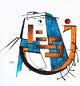 IES JAROSO INICIO DEL CURSO 2020/2021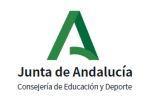 15-SeptiembreDe 12:00 a 14:00h  Recepción del alumnado de 1º ESO y 2º ESO. Dicho alumnado únicamente viene este día en la semana del 14 al 20 de Septiembre.16-SeptiembreDe 12:00 a 14:00h  Recepción del alumnado de 3º ESO, 4º ESO y Aula Específica. Dicho alumnado únicamente viene este día en la semana del 14 al 20 de Septiembre.17-SeptiembreDe 12:00 a 14:00h  Recepción del alumnado de BACHILLERATO, Formación Profesional Básica, Ciclo de Telecomunicaciones y Ciclo de Soldadura. Dicho alumnado únicamente viene este día en la semana del 14 al 20 de Septiembre.21-Septiembre08:00 h. Inicio de curso 2020/202116- septiembre17:00h Recepción alumnado ESPA y Bachillerato. Dicho alumnado únicamente viene este día en la semana del 14 al 20 de Septiembre.17- septiembre17:00h  Recepción alumnado Administrativo y Turismo. Dicho alumnado únicamente viene este día en la semana del 14 al 20 de Septiembre.18- septiembre17:00h Recepción alumnado Desarrollo aplicaciones web y Laboratorio. Dicho alumnado únicamente viene este día en la semana del 14 al 20 de Septiembre.21- septiembre16:00h Inicio de curso 2020/2021